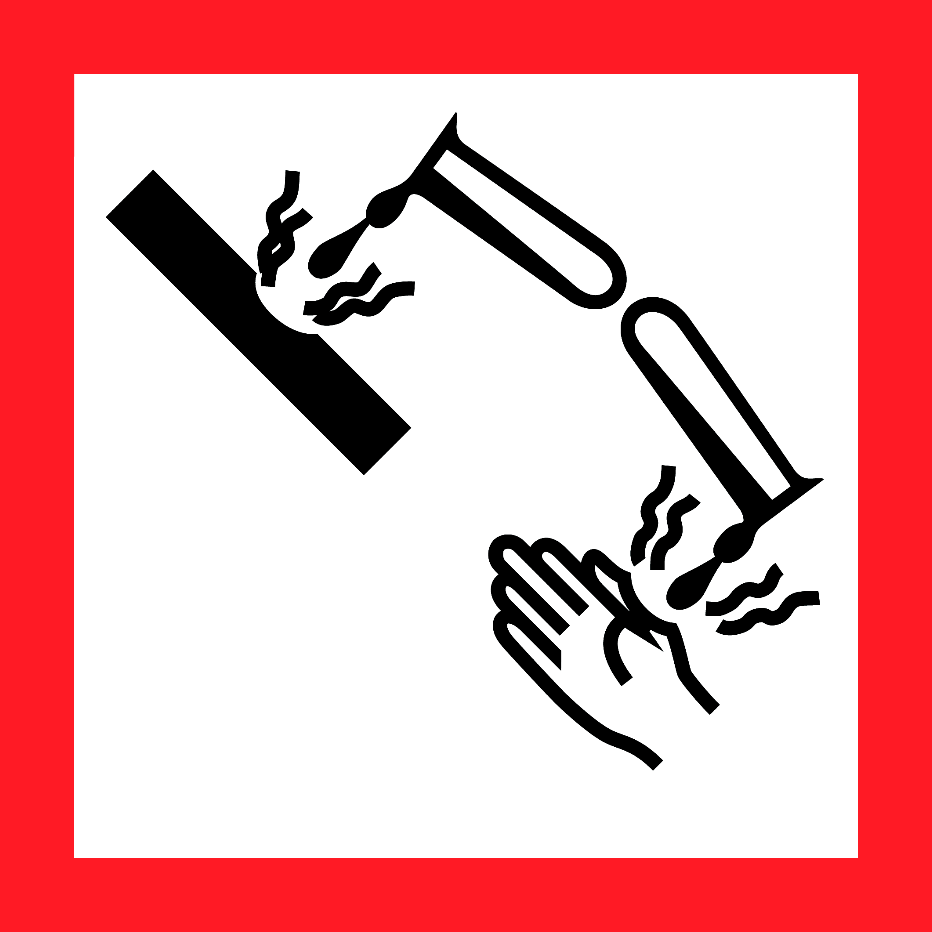 HAZARD STATEMENTS: May be corrosive to metals. Causes severe skin burns and eye damage.Causes serious eye damage.PRECAUTIONARY STATEMENTS: Keep only in original container. Wash skin thoroughly after handling. Wear protective gloves/ protective clothing/ eye protection/ face protection. Wash contaminated clothing before reuse. Absorb spillage to prevent material damage. Store locked up. Store in corrosive resistant stainless steel container with a resistant inner liner. Dispose of contents/ container to an approved waste disposal plant.IF SWALLOWED: Rinse mouth. Do NOT induce vomiting.IF ON SKIN (or hair): Take off immediately all contaminated clothing. Rinse skin with water/ shower.IF INHALED: Remove person to fresh air and keep comfortable for breathing. Immediately call a POISON CENTER or doctor/ physician.IF IN EYES: Rinse cautiously with water for several minutes. Remove contact lenses, if present and easy to do. Continue rinsing. Immediately call a POISON CENTER or doctor/ physician.Supplier Identification & Emergency Phone#:See the Safety Data Sheet for more information.HAZARD STATEMENTS: May be corrosive to metals. Causes severe skin burns and eye damage.Causes serious eye damage.PRECAUTIONARY STATEMENTS: Keep only in original container. Wash skin thoroughly after handling. Wear protective gloves/ protective clothing/ eye protection/ face protection. Wash contaminated clothing before reuse. Absorb spillage to prevent material damage. Store locked up. Store in corrosive resistant stainless steel container with a resistant inner liner. Dispose of contents/ container to an approved waste disposal plant.IF SWALLOWED: Rinse mouth. Do NOT induce vomiting.IF ON SKIN (or hair): Take off immediately all contaminated clothing. Rinse skin with water/ shower.IF INHALED: Remove person to fresh air and keep comfortable for breathing. Immediately call a POISON CENTER or doctor/ physician.IF IN EYES: Rinse cautiously with water for several minutes. Remove contact lenses, if present and easy to do. Continue rinsing. Immediately call a POISON CENTER or doctor/ physician.Supplier Identification & Emergency Phone#:See the Safety Data Sheet for more information.HAZARD STATEMENTS: May be corrosive to metals. Causes severe skin burns and eye damage.Causes serious eye damage.PRECAUTIONARY STATEMENTS: Keep only in original container. Wash skin thoroughly after handling. Wear protective gloves/ protective clothing/ eye protection/ face protection. Wash contaminated clothing before reuse. Absorb spillage to prevent material damage. Store locked up. Store in corrosive resistant stainless steel container with a resistant inner liner. Dispose of contents/ container to an approved waste disposal plant.IF SWALLOWED: Rinse mouth. Do NOT induce vomiting.IF ON SKIN (or hair): Take off immediately all contaminated clothing. Rinse skin with water/ shower.IF INHALED: Remove person to fresh air and keep comfortable for breathing. Immediately call a POISON CENTER or doctor/ physician.IF IN EYES: Rinse cautiously with water for several minutes. Remove contact lenses, if present and easy to do. Continue rinsing. Immediately call a POISON CENTER or doctor/ physician.Supplier Identification & Emergency Phone#:See the Safety Data Sheet for more information.HAZARD STATEMENTS: May be corrosive to metals. Causes severe skin burns and eye damage.Causes serious eye damage.PRECAUTIONARY STATEMENTS: Keep only in original container. Wash skin thoroughly after handling. Wear protective gloves/ protective clothing/ eye protection/ face protection. Wash contaminated clothing before reuse. Absorb spillage to prevent material damage. Store locked up. Store in corrosive resistant stainless steel container with a resistant inner liner. Dispose of contents/ container to an approved waste disposal plant.IF SWALLOWED: Rinse mouth. Do NOT induce vomiting.IF ON SKIN (or hair): Take off immediately all contaminated clothing. Rinse skin with water/ shower.IF INHALED: Remove person to fresh air and keep comfortable for breathing. Immediately call a POISON CENTER or doctor/ physician.IF IN EYES: Rinse cautiously with water for several minutes. Remove contact lenses, if present and easy to do. Continue rinsing. Immediately call a POISON CENTER or doctor/ physician.Supplier Identification & Emergency Phone#:See the Safety Data Sheet for more information.